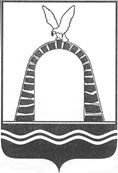 АДМИНИСТРАЦИЯ ГОРОДА БАТАЙСКАПОСТАНОВЛЕНИЕ от 28.03.2023 № 782г. БатайскО внесении изменений в постановление Администрации города Батайска от 29.03.2018 № 450 «Об утверждении Положения о специализированном автомобильном транспорте Муниципального автономного учреждения «Центр социального обслуживания граждан пожилого возраста и инвалидов города Батайска» (МАУ ЦСО г. Батайска), оборудованном для перевозки инвалидов»В соответствии с Федеральным  законом от 28.12.2013 № 442-ФЗ «Об основах социального обслуживания  граждан в Российской Федерации»,   Федеральным законом от 24.11.1995 № 181-ФЗ «О социальной защите    инвалидов в Российской Федерации», Областным законом от 03.09.2014            № 222-ЗС «О социальном обслуживании граждан Ростовской области» и  постановлением Правительства Ростовской области от 27.11.2014 № 785      «Об утверждении Порядка предоставления социальных услуг поставщиками социальных услуг», Администрация города Батайска постановляет:1. Внести изменения в постановление Администрации города Батайска от 29.03.2018 № 450 «Об утверждении Положения о специализированном автомобильном транспорте Муниципального автономного учреждения «Центр социального обслуживания граждан пожилого возраста и инвалидов города Батайска» (МАУ ЦСО г. Батайска), оборудованном для перевозки инвалидов», изложив приложение № 2 согласно приложению к настоящему постановлению.2. Признать утратившим силу постановление Администрации города Батайска от 14.03.2022 № 530 «О внесении изменений в постановление Администрации города Батайска от 29.03.2018 № 450».3. Настоящие постановление вступает в силу со дня его официального опубликования и  распространяется  на  правоотношения, возникшие с 1 апреля 2023 года.4. Настоящее постановление подлежит включению в регистр муниципальных нормативных правовых актов Ростовской области.5. Контроль за исполнением настоящего постановления возложить на заместителя главы Администрации города Батайска по социальным вопросам Кузьменко Н. В.Постановление вноситМуниципальное автономное учреждение«Центр социального обслуживания гражданПожилого возраста и инвалидов города Батайска» (МАУ ЦСО) ТАРИФЫ на предоставление услуги «Социальное такси», специализированным автомобильным транспортом муниципального автономного учреждения «Центр социального обслуживания граждан пожилого возраста и инвалидов города Батайска» (МАУ ЦСО), оборудованным для перевозки инвалидов.Начальник общего отделаАдминистрации города Батайска				         В.С. МирошниковаГлава Администрации города Батайска                               Р.П. ВолошинПриложениек постановлениюАдминистрации города Батайскаот 28.03.2023 № 782о№Наименование ТарифаЕдиница измеренияЦена, рублей1.Тариф (То) - Ожидание (время вынужденного простоя) в период предоставления услуги.1 час101,002.Тариф (Тк) - пройденного километража в период предоставления услуги (перевозка до одного пункта назначения)1 км34,00